Porch Duty:Junior Church:Crèche:PowerPoint Rota:Flower Rota:	    Jackie McMasterShould you wish to contact our minister, please do not hesitate to do so.  The manse phone number is 028 8075 7362 and Norman’s mobile no is 077 6388 3192.  E-mail: nsmyth@presbyterianireland.org.  Address: 226 Donaghanie Road, Beragh, Sixmilecross, Omagh BT790RZ.Sixmilecross Presbyterian Church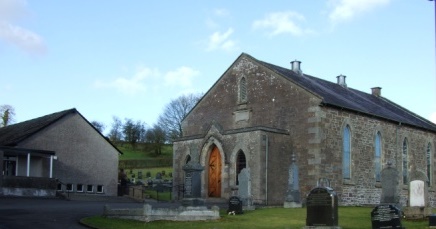 Announcements September 2017Sunday Services: 	10:30 am - Rev Norman SmythSunday School and Bible Class resumes on Sunday 10 September after Church from 11:40 am – 12:10 pm.   All new members from Year 2 and up and returning members will be made most welcome.Congregational Committee meeting is planned for Tuesday 19 September at 8.00 pm in the Minor Hall.  Agendas will be available in the Minister’s room after the service on Sunday 17 September.Bowling Club recommence their meetings on Monday night, 11 September at 8:00 pm.  All visitors or new members welcome.PW:  The opening meeting of the season will be on Tuesday 12 September at 8:00 pm in the Minor Hall.  The speaker will be Matthew Crawford who will tell of thrills and spills of climbing Mount Kilimanjaro and also something of the work of Child Reach International, the charity sponsored by Matthew’s climb.  All ladies in the congregation are invited to this meeting.‘Plugged In’:‘Plugged In’ is the new name for our regular youth ministry to Year 8 and up’s.  If you are in Year 8 or above we look forward to seeing you and all the friends you want to bring to our opening night on Sunday 24 September, 7:00 - 8:30 pm, in the Johnston Memorial Hall.SIxmilecross Badminton Club:  We look forward to starting a badminton club in the church hall on Friday nights from 8:45 pm (after Scouts). The starting date will be announced in Church shortly.Harvest Preparations: 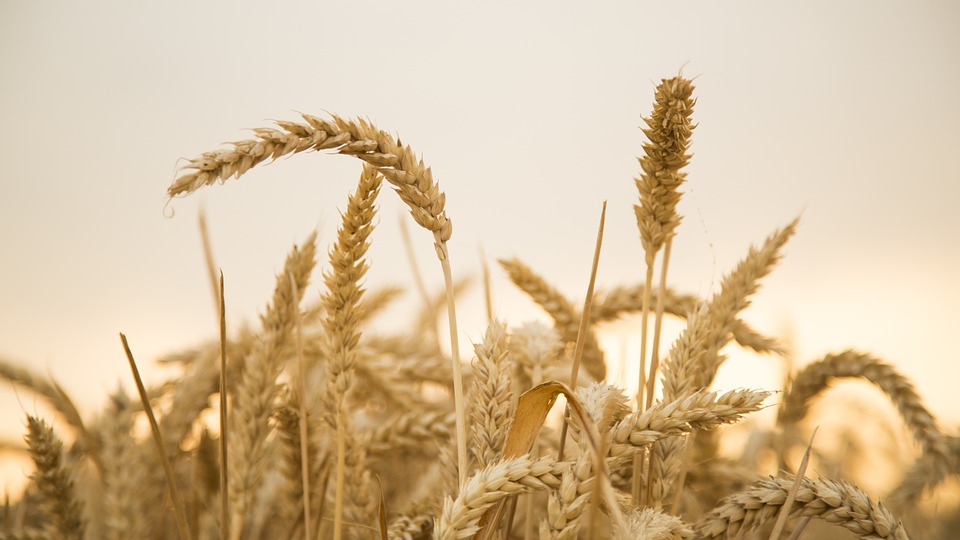 Harvest choir practices will be held on Saturdays 16, 23 and 30 September at 7:30 pm in the Church.Provisionally, the annual tidy up of Church grounds is on Saturday 30 September at 10:30 am. Decoration of the Church is from 2:00 pm on the same day. Scouts:All our sections start again for the autumn term on Friday 22 September. New members are always welcome and information for the various sections is as follows:Squirrels:  Age range from 4th birthday until 6th birthday meets: 6:45 - 7:45 pm in Clogherney Presbyterian Church Hall;Beavers:  Age range from 6 to 8 meets 7:00 - 8:30 pm in Sixmilecross Church of Ireland Church Hall;Cubs: Age range: 8 - 10½ meets 7:00 - 8:30 pm in Johnston Memorial Hall;Scouts:  Age range: 10½ - 15th birthday meets: 7:00 - 8:30pm in Sixmilecross Presbyterian Church Hall.Membership fees per person for Squirrels, Beavers, Cubs and Scouts are: £25 to be paid on first night and £20 to be paid on first night back in January.  Fees will be received by a leader at each section venue.  Please note, the leader can only receive payment for members of their own section.Should you be available to help as a leader in Sixmilecross Scouts, your help would be greatly appreciated. Contact Norman (028 8075 7362) or Alistair (028 8075 8166) if interested.Crèche:  If anyone would be interested in joining the Crèche rota could you please speak to Elaine Black.All notices are subject to the will of God.SeptemberAlan Gibson & Linda BrownOctoberWilliam Hetherington & Charles Clarke10, 17 & 24 SeptemberHeather & Lynsey Anderson & Diane & David Clarke3 SeptemberElaine Black & Nancy Kerr10 SeptemberDeborah Crawford & Danielle Hetherington17 SeptemberJudith Beacom & Family24 SeptemberJackie & Stuart Gibson1 OctoberElaine Black & Caroline Crawford3 SeptemberMavis Crawford17 SeptemberKyle Sawyers24 SeptemberKaren Beacom1 OctoberMavis Crawford22 OctoberKyle Sawyers29 OctoberKaren Beacom24 SeptemberService conducted by Rev Daryl Edwards (pulpit swap with Drum, Cootehill & Kilmount).01 October: 	10:30 am		 7:00 pmMorning  Harvest Evening Harvest & Supper.